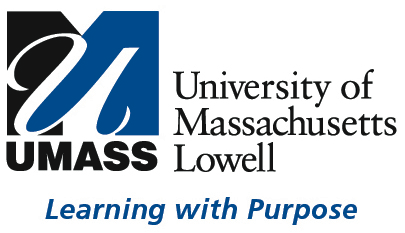 COMMUNICATIONS SUBCOMMITTEE ON SEXUAL HARASSMENT Tuesday, August 27, 201910:00am – 12:00 noonWannalancit 505AGENDA:Elaine Keough (UML’s Executive Director of Digital Strategy) and Jonathan Strunk (UML’s Executive Director of Communications). [10:00-11:00]Elaine and Jonathan will present and field questions about possibilities and limitations of redesigning the Sexual Harassment Website and strategic and appropriate messaging. Brainstorming Session: Generate a List of Potential Action Steps/Recommendations to the Administration. [11:00-11:30]Clara Reynolds (UML’s Director of Equal Opportunity and Outreach) and Annie Ciaraldi (Associate Dean of Student Affairs Violence Prevention) [around 11:30-12:00]	Review of UMass Lowell’s Policies and Procedures for reporting sexual harassment: the step by step process.UML’s messaging and outreach regarding sexual harassment and assault prevention. Set the Agenda for the next Communications Subcommittee Meeting on Monday September 9, 2019, from 10:00-11:30 in O’Leary 466 (English Department)	There are several articles that Sanjeev and Christos have uploaded to the Communications Subcommittee SharePoint Folder located on the SH TF Website. Please read the 4 articles before the meeting. If we don’t have enough time to discuss the articles, we will definitely do so during our September 9th meeting.Website:https://www.uml.edu/Prevent/Sexual-Harassment/SharePoint:https://studentuml.sharepoint.com/sites/Task_Force_Sexual_Harassment/SitePages/Home.aspx